О вынесении на публичное слушание проекта решения Собрания депутатов Байгильдинского Канашского района «О внесении изменений в Устав Байгильдинского сельского поселения Канашского района Чувашской Республики»В соответствии с Федеральным законом от 6 октября . № 131-ФЗ «Об общих принципах организации местного самоуправления в Российской Федерации», Уставом Байгильдинского сельского поселения Канашского района Чувашской Республики, принятым решением Собрания депутатов Канашского района 18 января 2013 г. № 26/1, в целях приведения Устава Байгильдинского сельского поселения Канашского района Чувашской Республики в соответствие с действующим законодательством, постановляю: 	1. Вынести на публичное слушание – массовое обсуждение населением Байгильдинского сельского поселения Канашского района Чувашской Республики проект решения Собрания депутатов Байгильдинского сельского поселения Канашского района «О внесении изменений в Устав Байгильдинского сельского поселения Канашского района Чувашской Республики» (прилагается).	2.  Установить срок  массового обсуждения населением Байгильдинского сельского поселения Канашского района Чувашской Республики проекта решения Собрания депутатов Байгильдинского сельского поселения Канашского района «О внесении изменений в Устав Байгильдинского сельского поселения Канашского района Чувашской  Республики» - один месяц с момента его опубликования.	3. Назначить публичные слушания по проекту решения Собрания депутатов Байгильдинского сельского поселения Канашского района «О внесении изменений в Устав Байгильдинского сельского поселения Канашского района Чувашской Республики» на  17 часов 05 минут 23 августа 2021 года в зале заседаний администрации Байгильдинского сельского поселения Канашского района Чувашской Республики.	4. Предложения  и замечания по проекту решения Собрания депутатов Байгильдинского сельского поселения Канашского района «О внесении изменений в Устав Байгильдинского сельского поселения Канашского района Чувашской Республики» направлять в администрацию Байгильдинского сельского поселения Канашского района по адресу: Чувашская Республика, Канашский район, деревня Байгильдино, улица Волкова, д. 31.	5. Настоящее постановление опубликовать в средствах массовой информации.Глава Байгильдинского сельского поселения                                В.В.Воронова                        			ПРОЕКТО внесении изменений в Устав Байгильдинского сельского                   поселения Канашского района Чувашской РеспубликиНа основании Федерального закона от 6 октября 2003 года № 131-ФЗ «Об общих принципах организации местного самоуправления в Российской Федерации», Закона Чувашской Республики от 18 октября 2004 года № 19 «Об организации местного самоуправления в Чувашской Республике» и в целях приведения Устава Байгильдинского сельского поселения Канашского района Чувашской Республики в соответствии с действующим законодательством, Собрание депутатов Байгильдинского сельского поселения Канашского района Чувашской Республики р е ш и л о:1. Внести в Устав Байгильдинского сельского поселения Канашского района Чувашской Республики, принятый решением Собрания депутатов Байгильдинского сельского поселения Канашского района Чувашской Республики от 18 января 2013 года № 26/1 (с изменениями от 11 октября 2013 года № 35/1, от 25 февраля 2014 года № 40/1, от 26 ноября 2014 года № 50/1, от 29 июня 2015 года № 56/1, от 22 марта 2016 года № 6/1, от 8 августа 2017 года № 22/1, от 21 декабря 2017 года № 28/1, от 26 июля 2018 года  № 36/1, от 2 апреля 2019 года № 47/1,  от 14 ноября 2019 года № 55/1, от  19 ноября 2020 года № 4/1) следующие изменения:1) статью 5 дополнить частью 4.1. следующего содержания:«4.1. Порядок установления и оценки применения содержащихся в муниципальных нормативных правовых актах обязательных требований, которые связаны с осуществлением предпринимательской и иной экономической деятельности и оценка соблюдения которых осуществляется в рамках муниципального контроля, привлечения к административной ответственности, предоставления лицензий и иных разрешений, аккредитации, иных форм оценки и экспертизы (далее - обязательные требования), определяется муниципальными нормативными правовыми актами с учетом принципов установления и оценки применения обязательных требований, определенных Федеральным законом от 31 июля 2020 года № 247-ФЗ «Об обязательных требованиях в Российской Федерации».»;2) в части 1 статьи 6:а) в пункте 5  слова «за сохранностью автомобильных дорог местного значения» заменить словами «на автомобильном транспорте, городском наземном электрическом транспорте и в дорожном хозяйстве»;б) в пункте 16 слова «осуществление контроля за их соблюдением» заменить словами «осуществление муниципального контроля в сфере благоустройства, предметом которого является соблюдение правил благоустройства территории поселения, требований к обеспечению доступности для инвалидов объектов социальной, инженерной и транспортной инфраструктур и предоставляемых услуг»;3) часть 1 статьи 7 дополнить пунктом 18 следующего содержания:«18) осуществление мероприятий по оказанию помощи лицам, находящимся в состоянии алкогольного, наркотического или иного токсического опьянения.»;4) в статье 13.1:а) часть 1 дополнить пунктом 4 следующего содержания:«4) в соответствии с законом Чувашской Республики на части территории населенного пункта, входящего в состав Байгильдинского сельского поселения, по вопросу введения и использования средств самообложения граждан на данной части территории населенного пункта;»;б) дополнить частью 1.1 следующего содержания:«1.1. Сход граждан, предусмотренный пунктом 4 части 1 настоящей статьи, может созываться Собранием депутатов Байгильдинского  сельского поселения по инициативе группы жителей соответствующей части территории населенного пункта численностью не менее 10 человек.»;в) в части 2 после слов «жителей населенного пункта» дополнить словами «(либо части его территории)»;5) часть 4 статьи 15 изложить в следующей редакции:«4. Порядок организации и проведения публичных слушаний определяется решением Собрания депутатов Байгильдинского  сельского поселения и должен предусматривать заблаговременное оповещение жителей Байгильдинского  сельского поселения о времени и месте проведения публичных слушаний, заблаговременное ознакомление с проектом муниципального правового акта, в том числе посредством его размещения на официальном сайте органа местного самоуправления в информационно-телекоммуникационной сети «Интернет» или в случае, если орган местного самоуправления не имеет возможности размещать информацию о своей деятельности в информационно-телекоммуникационной сети «Интернет», на официальном сайте Чувашской Республики  или Байгильдинского  сельского поселения с учетом положений Федерального закона от 9 февраля 2009 года № 8-ФЗ «Об обеспечении доступа к информации о деятельности государственных органов и органов местного самоуправления» (далее в настоящей части - официальный сайт), возможность представления жителями Байгильдинского  сельского поселения своих замечаний и предложений по вынесенному на обсуждение проекту муниципального правового акта, в том числе посредством официального сайта, другие меры, обеспечивающие участие в публичных слушаниях жителей Байгильдинского  сельского поселения, опубликование (обнародование) результатов публичных слушаний, включая мотивированное обоснование принятых решений, в том числе посредством их размещения на официальном сайте.»;6) пункт 9 части 8 статьи 22 изложить в следующей редакции:«9) прекращения гражданства Российской Федерации либо гражданства иностранного государства - участника международного договора Российской Федерации, в соответствии с которым иностранный гражданин имеет право быть избранным в органы местного самоуправления, наличия гражданства (подданства) иностранного государства либо вида на жительство или иного документа, подтверждающего право на постоянное проживание на территории иностранного государства гражданина Российской Федерации либо иностранного гражданина, имеющего право на основании международного договора Российской Федерации быть избранным в органы местного самоуправления, если иное не предусмотрено международным договором Российской Федерации;»;7) пункт «з» части 1 статьи 34  изложить в следующей редакции:«з) прекращения гражданства Российской Федерации либо гражданства иностранного государства - участника международного договора Российской Федерации, в соответствии с которым иностранный гражданин имеет право быть избранным в органы местного самоуправления, наличия гражданства (подданства) иностранного государства либо вида на жительство или иного документа, подтверждающего право на постоянное проживание на территории иностранного государства гражданина Российской Федерации либо иностранного гражданина, имеющего право на основании международного договора Российской Федерации быть избранным в органы местного самоуправления, если иное не предусмотрено международным договором Российской Федерации;»;8) в статье 56:а)  в части 1 после слов «(населенного пункта» дополнить совами «(либо части его территории)»;б) в части 2 слова «предусмотренных пунктом 4.1» заменить словами «предусмотренных пунктами 4.1 и 4.3»;9) часть 5 статьи 62 изложить в следующей редакции:«5. Устав Байгильдинского сельского поселения, муниципальный правовой акт о внесении изменений и (или) дополнений в Устав Байгильдинского сельского поселения подлежат официальному опубликованию (обнародованию) в периодическом печатном издании «Вестник  органов местного самоуправления Байгильдинского сельского поселения» после их государственной регистрации и вступают в силу после их официального опубликования (обнародования). Глава Байгильдинского сельского поселения обязан опубликовать (обнародовать) зарегистрированные Устав Байгильдинского сельского поселения, муниципальный правовой акт о внесении изменений и (или) дополнений в Устав Байгильдинского сельского поселения в течение семи дней со дня поступления из территориального органа уполномоченного федерального органа исполнительной власти в сфере регистрации уставов муниципальных образований уведомления о включении сведений об уставе муниципального образования, муниципальном правовом акте о внесении изменений в устав муниципального образования в государственный реестр уставов муниципальных образований субъекта Российской Федерации, предусмотренного частью 6 статьи 4 Федерального закона от 21 июля 2005 года № 97-ФЗ «О государственной регистрации уставов муниципальных образований». 2. Настоящее решение вступает в силу после его государственной регистрации и официального опубликования.Председатель Собрания депутатовБайгильдинского сельского поселения                                              С.А.Яковлева    Глава Байгильдинского сельского поселения                                       В.В.Воронова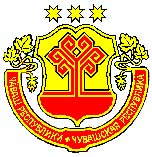 ЧĂВАШ РЕСПУБЛИКИКАНАШ РАЙОНĚПАЙКИЛТ ЯЛ ПОСЕЛЕНИЙĚНПУСЛАХĚЙЫШĂНУ19.07.2021     49 № Пайкилт ялěЧУВАШСКАЯ РЕСПУБЛИКАКАНАШСКИЙ РАЙОНГЛАВАБАЙГИЛЬДИНСКОГО СЕЛЬСКОГО ПОСЕЛЕНИЯПОСТАНОВЛЕНИЕ19.07.2021     №49 Деревня БайгильдиноЧĂВАШ РЕСПУБЛИКИНКАНАШ РАЙОНĚНПАЙКИЛТ ЯЛ ПОСЕЛЕНИЙĚНАДМИНИСТРАЦИЙĚЙЫШĂНУ________________20    _______№ Пайкилт ялěАДМИНИСТРАЦИЯБАЙГИЛЬДИНСКОГО СЕЛЬСКОГО ПОСЕЛЕНИЯ КАНАШСКОГО РАЙОНАЧУВАШСКОЙ РЕСПУБЛИКИРЕШЕНИЕ________________20     №________ Деревня Байгильдино